Central Baptist Church	April 2022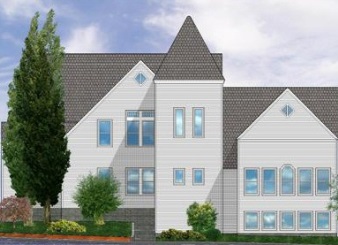               CBC CourierPastor’s Pen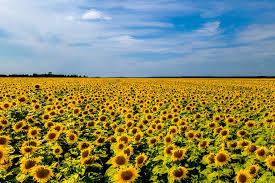 Easter spells out beauty, the rare beauty of new life ~S.D. GordonI greet you as Paul did with the church in Corinth, Grace and peace to you from God our Father and the Lord Jesus Christ. (1 Corinthians 1:3).April brings us a season of growth, both in our physical surroundings and within our hearts.  We witness the buds on trees, the flowers poking through the barren ground and listen to the birds singing their sounds of delight.  For us, we are offered through Lent, Holy Week, and Easter a similar new beginning.  C. S. Lewis shares, I believe in Christ, like I believe in the sun — not because I can see it, but by it I can see everything else. I believe it is a gift to look at another and see Jesus within. With that image, all negative imaginings fade to the goodness of God’s spirit inside us.  This can be difficult in a world comprised in part by hatred or evil, but I pray that this Easter, if perhaps the first of many, you witness the gift, the mystery, and the wonder of God’s love.  Please join us here at CBC for Maundy Thursday April 14th @6:30 PM in Clarke Hall.  We will share a meal of soup and bread, Holy Communion, and The Service of Tenebrae.  Good Friday will be our ecumenical service hosted by Saint Matthews on April 15th @12:00 PM.  Our Easter Sunrise service on April 17th will once again take place at Beavertail, parking lot #3, at 5:45 a.m. Easter Service at the church will be at our regular meeting time of 9:30 AM.  As we stroll through the final weeks of Lent to Easter, may you and I lift thanks for our blessings, for our church community and another year to share Holy Week and Easter together.  Most importantly, let us not forget to thank the ONE who is responsible for all our gifts, guides our way, forgives our faults, and loves us unconditionally.  In Christ’s love,Pastor KurtHoly Week Opportunities
Palm Sunday, April 10	9:30 a.m.	Worship Service with Palms Maundy Thursday, April 146:45 p.m.	Soup Supper	7:00 p.m.	Service of Communion & TenebraeGood Friday, April 15	12:00 p.m.	  Ecumenical Service at St. Matthew’s Church   5:45 a.m.	Sunrise Service at Beavertail State Park   9:30 a.m.	Worship CelebrationStewardship Campaign
Letters and pledge forms are available in the church parlor.Behold, I will do a new thing; now it shall spring forth; shall ye not know it?  
Isaiah 43:19Dear friends,Open Minds, Open Hearts, Open Doors – this is our affirmation as a community church in Jamestown, and this spring our doors are opening wide once again – even wider than before.We are able, finally, to worship together in person The sanctuary echoes again with the voices of our choirOur new brick patio will soon offer a welcoming green retreat for a sandwich or a quiet conversationOur collaboration with the Jamestown Food Pantry continues to nourish our neighborsOur newly renovated lower level, with upgraded kitchen facilities, will soon offer space for community gatherings Our wider focus offers a seedbed for communitywide initiatives, such as the Jamestown Ukraine Relief ProjectIn all of these, we can discover again, as if for the first time, the joy and wonder that we are privileged bearers of great good news – that spring is coming, the earth is growing green once more, and above all, that the new and ancient promise that God’s love embraces each and all of us at every moment.How can we not know it? And knowing it, how can we not step up to share it – with generous offerings of our time, ideas, energy, and resources? Please take a moment to send your pledge response by Palm Sunday, April 8.With many thanks,John Andrews, Stewardship
(401) 497-7456 
(jaya@aya.yale.edu)Time, Talent, and TreasureCentral Baptist Church 2022-2023 Stewardship CampaignName(s)	Address	Email_______________________________________________________________	Phone______________________________	_You may place your form in the pledge box in the church parlor, mail it to CBC, P.O. Box 295, Jamestown, RI 02835, or email John Andrews at jaya@aya.yale.edu. Please respond by April 8. Thank you!April Communion Sunday Collection We will be collecting for the Pastor’s Discretionary FundBrick Patio Fundraiser	Thanks to all of you, and the greater Jamestown community, we have exceeded our goal of selling 100 engraved bricks/pavers for our patio. Our first order has been placed; delivery is to be in May.  At that point the installation of our new patio will begin!! Throughout this endeavor our hearts have been warmed by the support of new and old connections.  Thank you for helping us bring this project to life!The Brick Committee,Marsha BromeJill DolceTammy FasanoCBC Walking GroupPlease join us as we walk to up-beat music in Clarke Hall on Tuesdays and Thursdays from 8:00a.m. to approximately 8:45a.m.  We do a warm-up, walk a couple miles, do a cool down, then a few floor exercises to tone arms, legs, abs, chest and back. We are a fun bunch! For questions, Please contact Ellen Greene.Mason Jars for Ukraine ReliefIf you have any quart size mason jars (preferably with lids) you would like to donate for help for Ukraine relief. Please drop off at the church and leave in the upstairs kitchen. Thank you!We Noticed Some Nice Things Happening at CBC***If you see someone “doing something nice for CBC or to Thank someone".  Please call the church office 423-1651 or by e-mail to tanya@cbcjamestown.com your input is always appreciated…Thanks!!Easter Flower Orders
If you would like to order Easter flowers for the sanctuary, please complete the enclosed form and place it, along with payment, in the box in the parlor or mail both to the church office at P.O. Box 295, Jamestown, RI 02835-0295. The deadline for orders is April 10th. This year tulips, daffodils, and hyacinths are $14 each. Easter lilies & Stargazer lilies are $16. The flowers will be provided by The Secret Garden.                -------------------------------------------------------------------------------------------------------------------                                                                        Easter FlowersName(s) _____________________________________ Telephone________________To order Easter flowers for the sanctuary, please complete this form and place it, along with payment, in the box in the parlor or mail both to the church office at P.O. Box 295, Jamestown, RI 02835-0295. The deadline for orders is April 10th.Tulips, daffodils and hyacinths are $14 each. Easter lilies & Stargazer lilies are $15. The flowers will be provided by The Secret Garden.Given by    ________________________________________	                     Flower choice:		QuantityChoose one:		Tulip                ____In memory of         ____________________________________	         Daffodil          _____           or                                                                                              Hyacinth        _____    In honor of             ______________________________________     Easter Lily      _____                                                                                                   Stargazer Lily  ____ 		 	Please make checks payable to CBC.                                          Total amount attached _________                                                                                             Would like to keep  _________--------------------------------------------------------------------------------------------Central Baptist Church
A church with open doors     A congregation with open minds   A community with open hearts

99 Narragansett Avenue
(Mail: P.O. Box 295)
Jamestown, RI 02835
(401) 423-1651
cbc@cbcjamestown.com
www.cbcjamestown.com     Pastor	          Administrative Assistant	      Organist & Choir Director           Custodians
    Kurt Satherlie	         Tanya Crowley	         Walter Sage        	              John & Jim PageTime and TalentTreasureI/We pledge the following level of giving for the upcoming church year, May 1, 2022 – April 30, 2023
(Please select one of the following time periods.) 
$________ /week    $_________ /month   $__________ /year          I/We would like offering envelopes for 2022-2023.